Appendix 5 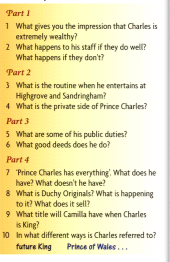 